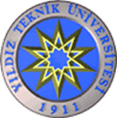 YTU Department of BioengineeringBYM4451 Biotechnology and Biosafety Course Group-2 Presentation TopicsBiotechnology TopicsBiotechnology Business opportunities/marketing/business potential Epigenetics and Genetic Diseases - Human Microbiome Project - Metagenomics  - Protein Engineering - Bioinformatics in Molecular Biology and Biotechnology - OMICS = Proteomics, Genomics, Metabolomics- Plant Biotechnology  - Animal Biotechnology -  Aquatic biotechnology - Medical Biotechnology   - Biotechnological Vaccines - Pharmaceutical Biotechnology  - Pharmacogenetics Food Biotechnology - Nanobiotechnology - Biotechnology and Energy - Gene Editing - Biosafety TopicsNational Regulations and Relevant International Agreements – Biosafety and Biocontainment Concepts and Strategies – Laboratory Biosafety and Biosecurity – Biological Safety Cabinets – Biotechnology and Intellectual Property Rights: Ethical and Social Economic Issues- Shipping, Transport of Regulated Biological Materials - The Spread of Organisms in the Laboratory- Biological Waste Management -Operational Biosafety Practices and Procedures - Biorisk Management - Bioethics - Recombinant DNA, Risk of GMO and LMO and Ethical Issues - Stem Cell Research and Human Gene Transfer and Ethical Issues - Organs Transplantation in Human Beings and Ethical Issues- Bioterrorism and Bioweapons- Clean Room for Biotechnology- Pest Resistance ManagementAnimal Biosafety and FacilitiesPathogens (bloodborne, bacterial, fungal, etc. and agriculture pathogen) BiosafetyPrinciples of Laboratory Biosafety and BiosecurityYTU Department of BioengineeringBYM4451 Biotechnology and Biosafety Course Group-2 Presentation ScheduleWeekDateLecture / StatusPresenter Group-1Presenter Group-2Presenter Group-3120.09.2019İntro---227.09.2019Introduction to Biotechnology and Biosafety---34.10.2019Biosafety and Biosecurity---411.10.2019Biosafety and Biosecurity---518.10.2019Risk Assessment for Biosafety and Biosecurity---625.10.2019Risk Assessment for Biosafety and Biosecurity71.11.201988.11.2019915.11.2019Midterm Exam1022.11.20191129.11.2019126.12.20191313.12.20191420.12.20191527.12.2019Final Exam 